T.C.TARIM VE KIRSAL KALKINMAYI DESTEKLEME KURUMUMalatya İl Koordinatörlüğü           İl Koordinatörlüğümüz tarafından 25.08-10.09.2015 tarihleri arasında Kurumumuz tarafından desteklenen projeler kapsamında yatırımcılar ve potansiyel faydalanıcılara yönelik “İşletmelerin Sürdürülebilirliği Eğitimi’’ düzenlenecektir. Kamuoyuna duyurulur. 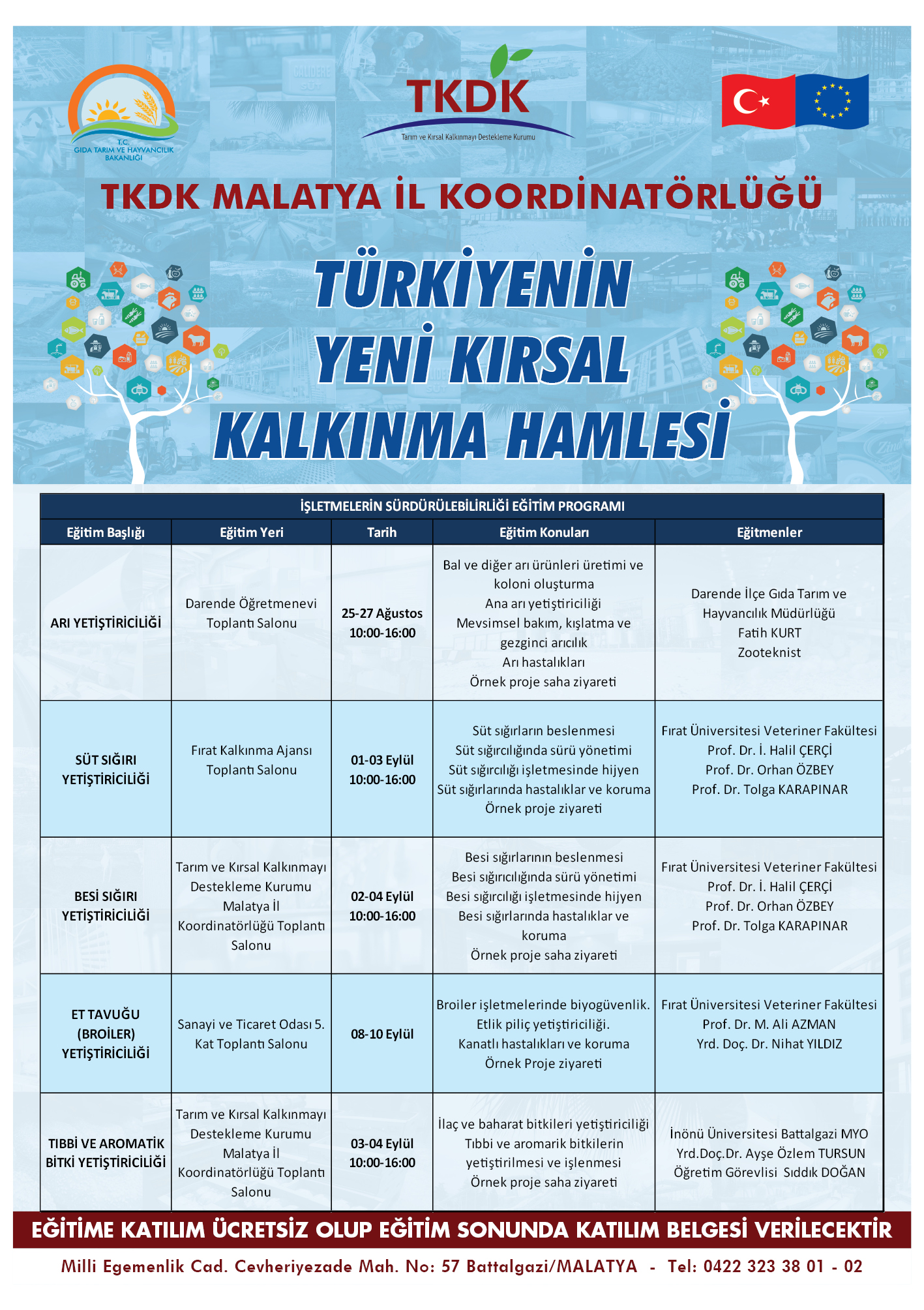 